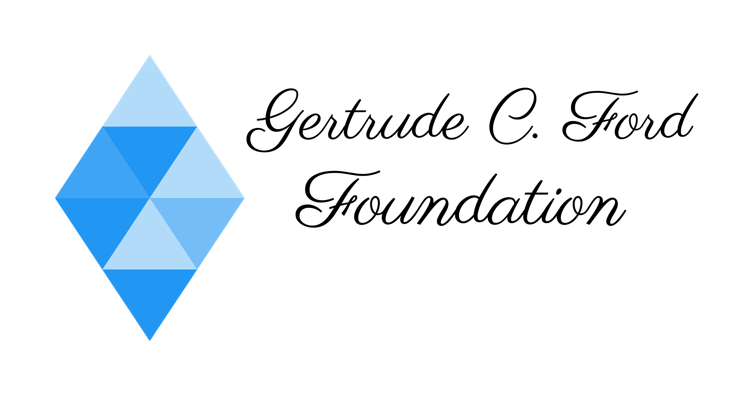 Grant Request Checklist501(c)(3) Qualification Letter from the IRSStatement of NeedProject DescriptionImpact StatementOrganization Operating BudgetProject BudgetProject TimelineDear Requestee, Before a meeting with our directors can be scheduled, the above checklist needs to be completed and mailed or emailed to us. All requests can be addressed to Mrs. Cheryle M. Sims the President of the Foundation.  Please mail all request to 199 Charmant Place, Suite 2, Ridgeland MS 39157 or email it to us at requests@gertrudecford.com. Sincerely, 	The Gertrude C. Ford Foundation